Муниципальное бюджетное общеобразовательное учреждение средняя общеобразовательная школа №3 города Амурска Хабаровского краяМетодический приём« Практико-Ориентированный Проект-Аппликация».(Методическая разработка)Русанович Любовь Михайловна, учитель истории и обществознанияАмурск. 2015АннотацияПроблемы: 1. Организация сквозного повторения         2. Усвоение иллюстративных источников.Содержание: Как, создав в течение урока силами нескольких групп проекты-аппликации по заданной проблеме, использовать их для работы многократно. Во-первых, для организации повторения на разных параллелях. Во-вторых, в качестве учебного пособия при изучении новой темы.Потенциальные пользователи: учителя истории, обществознания, МХК.ОглавлениеВведение: с.4Основная часть: с. 5-7Заключение: с.8Приложение:с. 9Введение.В ходе изучения истории ученики должны усвоить огромное количество фактического материала. Во время итоговой аттестации в 9 и 11 классах они должны продемонстрировать владение фактами политической, военной, экономической, социальной, культурной истории страны, произошедшими на протяжении более тысячи лет. В этой ситуации представляется важным использовать различные приёмы повторения и систематизации изученного материала.Кроме того, в КИМ-ы по истории включены иллюстративные источники: памятники архитектуры, живописные произведения, плакаты, карикатуры и прочие. Очень часто, помимо общего исторического контекста их создания, требуется знать их авторов. Задание непростое, учитывая, что в учебнике памятник архитектуры мог быть изображён в другом ракурсе.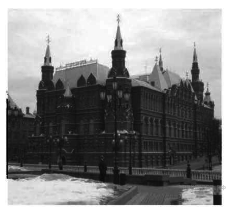 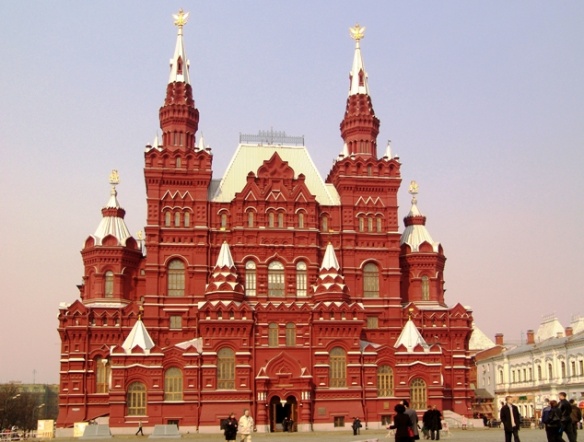 1.Здание Исторического музея в КИМ-е.  2. Иллюстрация, использовавшаяся на уроке( в учебнике вообще отсутствует).Таким образом, для  организации повторения больших объемов материала, и отработкой навыков работы с иллюстрациями, мы решили использовать простой прием проекта-аппликации. Он может быть реализован в течение урока. Полученные продукты предполагают многократное использование с разными группами детей. От учителя требуется только подбор иллюстративного материала.Основная часть.В работе над проектом можно выделить следующие стадии:№1. Класс делится на группы , каждая получает задание изготовить проект и выступить с его устной презентацией. В центре класса на 1-2 столах лежат иллюстрации. Ученики должны атрибутировать их с точки зрения принадлежности к заданной проблеме и отобрать для своей группы.Группа на листе клеит картинки сообразно логике своей презентации и делает необходимые подписи.Проекты вывешивают на стене. Группа представляет результаты своей работы, отвечает на вопросы класса. Осуществляется взаимное оценивание.В зависимости от содержания, работа может занять один урок, или пару.Пример: Повторительно-обобщающий урок в 9 классе «Наш XXвек».7 творческих групп: Николай II, В.И.Ленин, И.В.Сталин, Н.С.Хрущёв, Л.И.Брежнев, М.С.Горбачёв, Б.Н.Ельцин.№2 Проект-аппликация используется для повторения.Например: Проект 9-класников «Наш XXвек» использовался в 11 классе. Варианты заданий:Исправить ошибки, допущенные авторами(отметить неверно использованные источники, исправить/добавить подписи, добавить иллюстрации, не нашедшие своего места).На основе презентаций написать исторические портреты деятелей, которым они посвящены, систематизировав факты по направлениям.По материалам проектов провести экскурсию, посвящённую одной из сторон жизни страны в XX веке: Экономическое развитие, Внешняя политика, Социальные проблемы, Культурная жизнь, Реформы и проч.№3 Проект-аппликация используется как наглядное пособие для изучения новой темы.Примеры: 1. Аппликации «Исторические типы общества» выполнил 10 класс, использовал 6 класс на обществознании. 2. Аппликации «Сферы общественной жизни» изготовил 6 класс, продолжил оформлять 10 класс с учётом знания системного строения каждой сферы. Подбирая иллюстрации, учитель может конструировать на их основе множество заданий. В частности, портреты правителей 6-классники правильно отнесли к политической сфере. А 10-классники, опираясь на свои знания, определили, что они представляют различные типы политического лидерства: харизматический, традиционный и легитимный.Типы иллюстраций могут быть самыми разными - и портреты исторических деятелей, и произведения искусства, и  карты, и  документальные источники.На уроках МХК подобный методический приём можно использовать для повторения художественных стилей. Например, «Русское искусство XVIII века: барокко, сентиментализм, классицизм».Приём ПОПА вовлекает учеников в активную деятельность, стимулирует к поиску информации, умению её представить, интерпретировать(особенно в спорных случаях, когда на один источник претендуют сразу две группы: например, портрет Л.П.Берии мог появиться на листе  « И.В.Сталин», а появился в презентации  « Н.С.Хрущёв»).Пример иллюстраций к проекту «Василий Шуйский» по занятию  «Смутное время»(другие персонажи: Б.Годунов. Лжедмитрий I, Семибоярщина, Михаил Романов):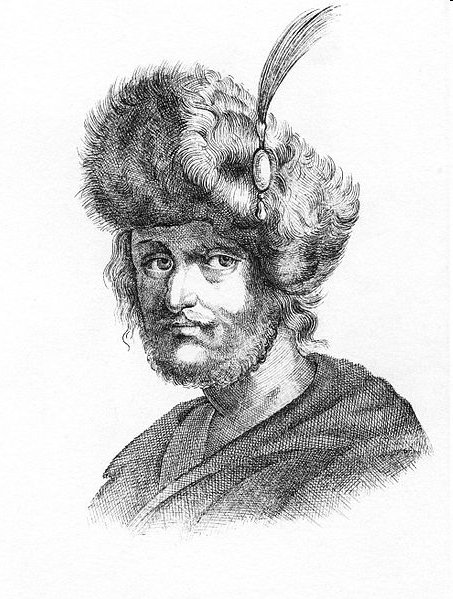 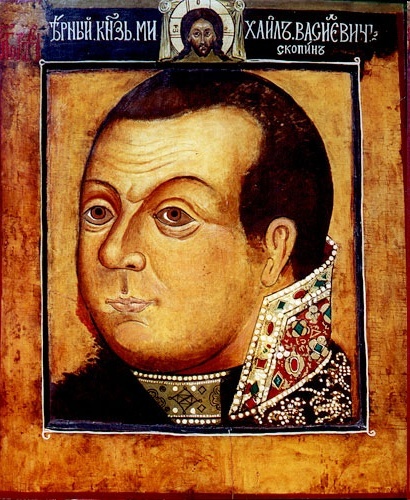 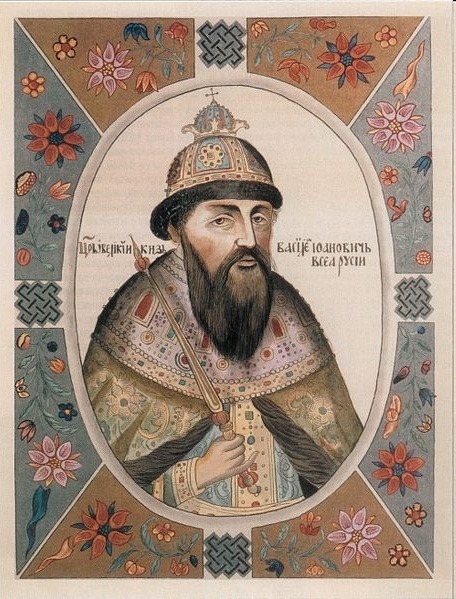 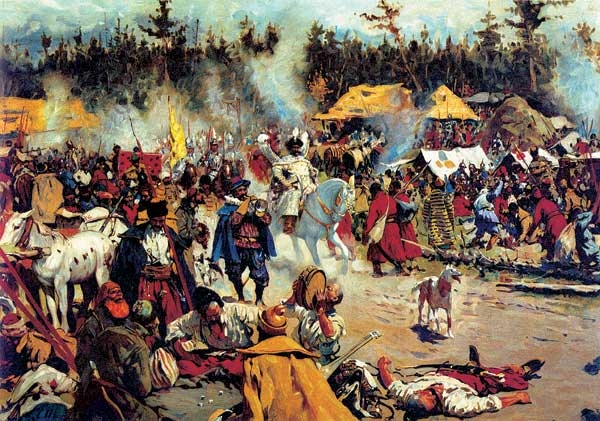 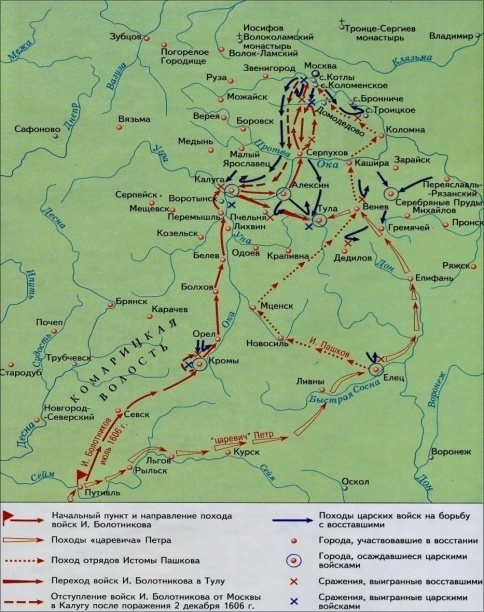 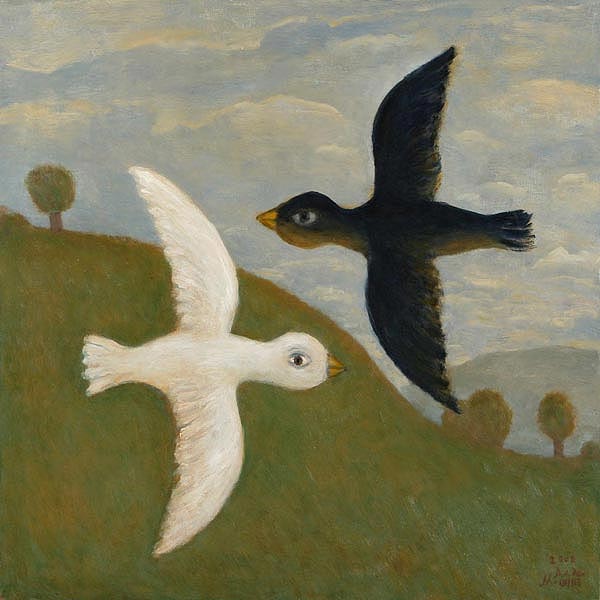 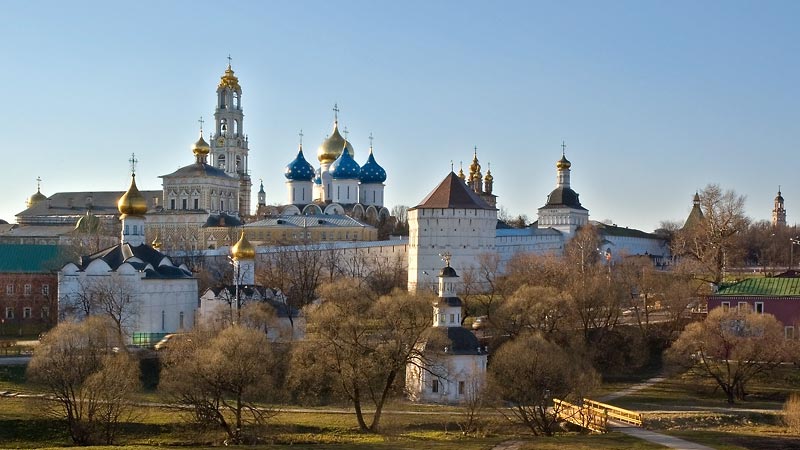 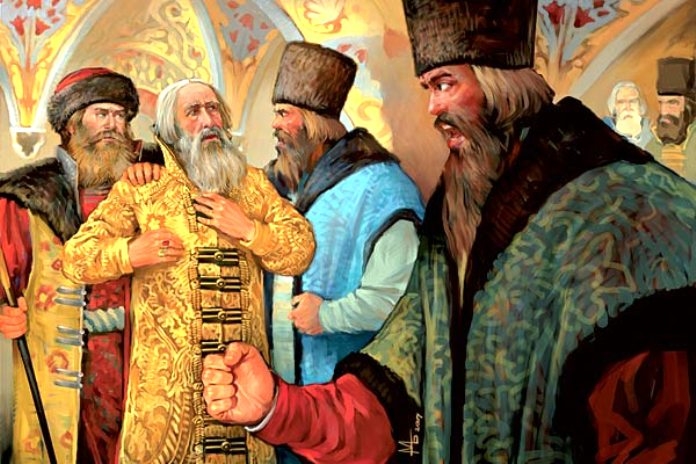 Заключение.Практико-ориентированный проект позволяет учащимся в ходе активной деятельности создать учебный продукт многократного использования, объединяющий учеников разных параллелей. Использование иллюстраций дополняет учебник и заставляет более внимательно работать с иллюстративными источниками. Простота приема позволяет применять его на любой ступени образования.Статьи, посвященные ПОПА-приему опубликованы мной на сайте Творческих учителей истории и обществознания(11-11-2014 |  Русанович Л.М. Россия в 20 веке .Организация повторения в 9 и 11 классе. ) и на сайте ПрошколуРУ(Урок обобщения знаний по МХК.docxСкачать7 Мб).15.04.2015 методический приём был представлен в ИМЦ Управления образования г. Амурска и  Амурского района в рамках конкурса «Золотая идея».Приложение. Проект-аппликация «Наш XX век», 9 класс.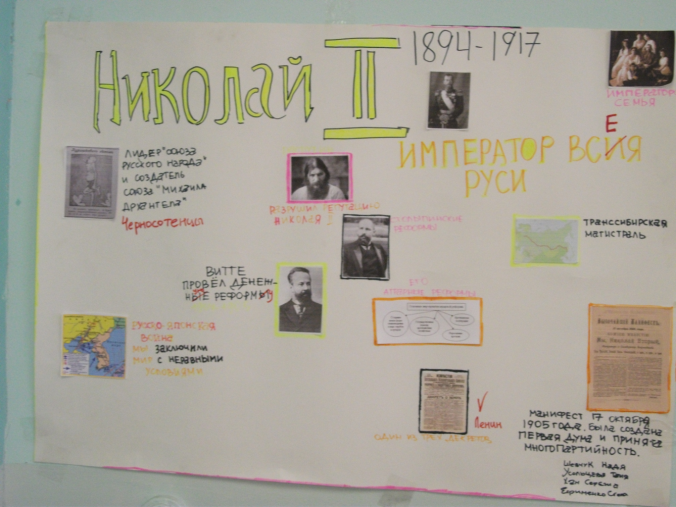 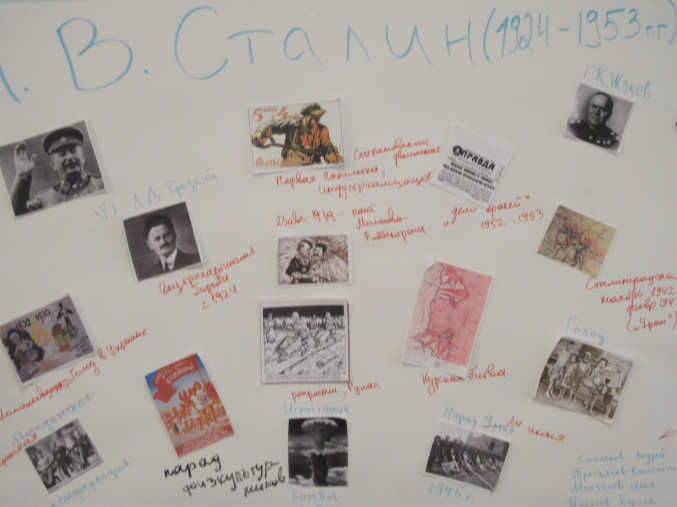 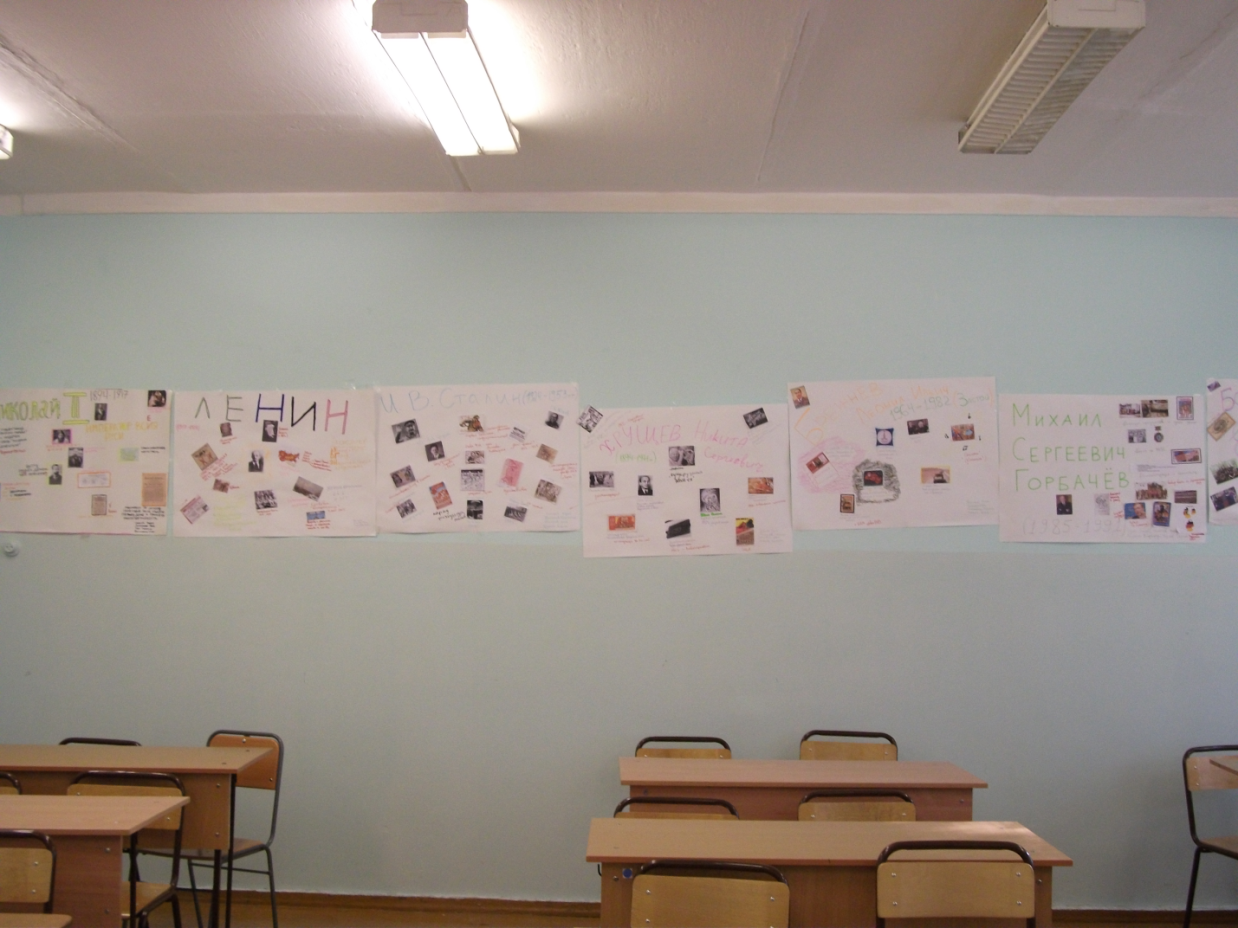 